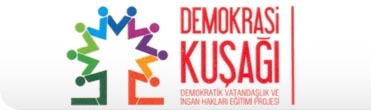 DEMOKRATİK VATANDAŞLIK VE İNSAN HAKLARI EĞİTİMİ PROJESİ
İl Eğitim Değerlendirme FormuSayın Eğitim Görevlisi,Bu form, Demokratik Vatandaşlık ve İnsan Hakları Eğitimi Projesi kapsamında il düzeylerinde verilen eğitim faaliyetleri ile ilgili veri elde etmeye yönelik olup söz konusu verilerle projenin verimliliğinin artırılması hedeflenmektedir. Elde edilecek veriler proje yöneticileri haricinde hiçbir kişi veya kurum ile paylaşılmayacaktır.Bu formu gerçekleştireceğiniz her eğitim faaliyetinizden sonra doldurarak, eğitim faaliyetinizin bitimini izleyen hafta içinde  ttkb.kg@gmail.com e-posta adresine gönderiniz.Yapacağınız katkıdan ve ayıracağınız zaman için teşekkür ederiz.Kapasite Geliştirme Çalışma GrubuEĞİTİM GÖREVLİSİEĞİTİM GÖREVLİSİEĞİTİM GÖREVLİSİEĞİTİM FAALİYETİEĞİTİM FAALİYETİEĞİTİM FAALİYETİEĞİTİM FAALİYETİEĞİTİM FAALİYETİEĞİTİM FAALİYETİEĞİTİM FAALİYETİEĞİTİM FAALİYETİEĞİTİM FAALİYETİAdı/Soyadı:İli::Görevli Olduğu Kurumu:İlçeleri::Görevi:Yeri::E-postası:Tarihi::Cep Telefonu:Katılımcı SayısıPlanlanan  Planlanan  Planlanan  Planlanan  Planlanan  […….]  […….]  […….]  Branşı:Katılımcı SayısıAktif Katılım Aktif Katılım Aktif Katılım Aktif Katılım Aktif Katılım […….][…….][…….]EĞİTİMİN DEĞERLENDİRİLMESİEĞİTİMİN DEĞERLENDİRİLMESİEĞİTİMİN DEĞERLENDİRİLMESİEĞİTİMİN DEĞERLENDİRİLMESİEĞİTİMİN DEĞERLENDİRİLMESİEĞİTİMİN DEĞERLENDİRİLMESİEĞİTİMİN DEĞERLENDİRİLMESİEĞİTİMİN DEĞERLENDİRİLMESİEĞİTİMİN DEĞERLENDİRİLMESİEĞİTİMİN DEĞERLENDİRİLMESİEĞİTİMİN DEĞERLENDİRİLMESİEĞİTİMİN DEĞERLENDİRİLMESİDeğerlendirmeyi lütfen aşağıdaki kriterlere göre yapınız.Değerlendirmeyi lütfen aşağıdaki kriterlere göre yapınız.Değerlendirmeyi lütfen aşağıdaki kriterlere göre yapınız.Değerlendirmeyi lütfen aşağıdaki kriterlere göre yapınız.Değerlendirmeyi lütfen aşağıdaki kriterlere göre yapınız.Değerlendirmeyi lütfen aşağıdaki kriterlere göre yapınız.Değerlendirmeyi lütfen aşağıdaki kriterlere göre yapınız.Değerlendirmeyi lütfen aşağıdaki kriterlere göre yapınız.Değerlendirmeyi lütfen aşağıdaki kriterlere göre yapınız.Değerlendirmeyi lütfen aşağıdaki kriterlere göre yapınız.Değerlendirmeyi lütfen aşağıdaki kriterlere göre yapınız.Değerlendirmeyi lütfen aşağıdaki kriterlere göre yapınız.5: Çok İyi    4: İyi     3: Orta     2: Zayıf     1: Çok Zayıf5: Çok İyi    4: İyi     3: Orta     2: Zayıf     1: Çok Zayıf5: Çok İyi    4: İyi     3: Orta     2: Zayıf     1: Çok Zayıf5: Çok İyi    4: İyi     3: Orta     2: Zayıf     1: Çok Zayıf5: Çok İyi    4: İyi     3: Orta     2: Zayıf     1: Çok Zayıf5: Çok İyi    4: İyi     3: Orta     2: Zayıf     1: Çok Zayıf5: Çok İyi    4: İyi     3: Orta     2: Zayıf     1: Çok Zayıf5: Çok İyi    4: İyi     3: Orta     2: Zayıf     1: Çok Zayıf5: Çok İyi    4: İyi     3: Orta     2: Zayıf     1: Çok Zayıf5: Çok İyi    4: İyi     3: Orta     2: Zayıf     1: Çok Zayıf5: Çok İyi    4: İyi     3: Orta     2: Zayıf     1: Çok Zayıf5: Çok İyi    4: İyi     3: Orta     2: Zayıf     1: Çok ZayıfEğitimin Planlanması ve Yönetici DavranışlarıEğitimin Planlanması ve Yönetici DavranışlarıEğitimin Planlanması ve Yönetici DavranışlarıEğitimin Planlanması ve Yönetici DavranışlarıEğitimin Planlanması ve Yönetici Davranışları55433211-Eğitimin düzenlendiği tarihin [zamanlaması] uygunluğu1-Eğitimin düzenlendiği tarihin [zamanlaması] uygunluğu1-Eğitimin düzenlendiği tarihin [zamanlaması] uygunluğu1-Eğitimin düzenlendiği tarihin [zamanlaması] uygunluğu1-Eğitimin düzenlendiği tarihin [zamanlaması] uygunluğu2-İl düzeyinde eğitimin faaliyetinin duyurulma aşamasının yeterliği2-İl düzeyinde eğitimin faaliyetinin duyurulma aşamasının yeterliği2-İl düzeyinde eğitimin faaliyetinin duyurulma aşamasının yeterliği2-İl düzeyinde eğitimin faaliyetinin duyurulma aşamasının yeterliği2-İl düzeyinde eğitimin faaliyetinin duyurulma aşamasının yeterliği3-İl yöneticilerinin eğitim faaliyetinin planlamasındaki tutumu3-İl yöneticilerinin eğitim faaliyetinin planlamasındaki tutumu3-İl yöneticilerinin eğitim faaliyetinin planlamasındaki tutumu3-İl yöneticilerinin eğitim faaliyetinin planlamasındaki tutumu3-İl yöneticilerinin eğitim faaliyetinin planlamasındaki tutumu4-İl yöneticilerinin DVİH projesine karşı tutumu4-İl yöneticilerinin DVİH projesine karşı tutumu4-İl yöneticilerinin DVİH projesine karşı tutumu4-İl yöneticilerinin DVİH projesine karşı tutumu4-İl yöneticilerinin DVİH projesine karşı tutumuEğitim Ortamı Eğitim Ortamı Eğitim Ortamı Eğitim Ortamı Eğitim Ortamı Eğitim Ortamı Eğitim Ortamı Eğitim Ortamı Eğitim Ortamı Eğitim Ortamı Eğitim Ortamı Eğitim Ortamı 1-Uygun oturma ve ses düzeni1-Uygun oturma ve ses düzeni1-Uygun oturma ve ses düzeni1-Uygun oturma ve ses düzeni1-Uygun oturma ve ses düzeni2-Isıtma/havalandırma sistemi2-Isıtma/havalandırma sistemi2-Isıtma/havalandırma sistemi2-Isıtma/havalandırma sistemi2-Isıtma/havalandırma sistemi3-İkram ve ağırlama 3-İkram ve ağırlama 3-İkram ve ağırlama 3-İkram ve ağırlama 3-İkram ve ağırlama Eğitim MateryaliEğitim MateryaliEğitim MateryaliEğitim MateryaliEğitim MateryaliEğitim MateryaliEğitim MateryaliEğitim MateryaliEğitim MateryaliEğitim MateryaliEğitim MateryaliEğitim Materyali1-Basılı notlar1-Basılı notlar1-Basılı notlar1-Basılı notlar1-Basılı notlar2-Araç gereçler (Projeksiyon gibi)2-Araç gereçler (Projeksiyon gibi)2-Araç gereçler (Projeksiyon gibi)2-Araç gereçler (Projeksiyon gibi)2-Araç gereçler (Projeksiyon gibi)Eğitim İçeriği ve Süresi Eğitim İçeriği ve Süresi Eğitim İçeriği ve Süresi Eğitim İçeriği ve Süresi Eğitim İçeriği ve Süresi Eğitim İçeriği ve Süresi Eğitim İçeriği ve Süresi Eğitim İçeriği ve Süresi Eğitim İçeriği ve Süresi Eğitim İçeriği ve Süresi Eğitim İçeriği ve Süresi Eğitim İçeriği ve Süresi 1-Katılımcıların eğitime gösterdiği ilgi1-Katılımcıların eğitime gösterdiği ilgi1-Katılımcıların eğitime gösterdiği ilgi1-Katılımcıların eğitime gösterdiği ilgi1-Katılımcıların eğitime gösterdiği ilgi2-Katılımcıların eğitimin içeriğine karşı tutumu2-Katılımcıların eğitimin içeriğine karşı tutumu2-Katılımcıların eğitimin içeriğine karşı tutumu2-Katılımcıların eğitimin içeriğine karşı tutumu2-Katılımcıların eğitimin içeriğine karşı tutumu3-Katılımcıların beklentisini karşılama düzeyi3-Katılımcıların beklentisini karşılama düzeyi3-Katılımcıların beklentisini karşılama düzeyi3-Katılımcıların beklentisini karşılama düzeyi3-Katılımcıların beklentisini karşılama düzeyi4-Katılımcıların bireysel gelişimine katkısı4-Katılımcıların bireysel gelişimine katkısı4-Katılımcıların bireysel gelişimine katkısı4-Katılımcıların bireysel gelişimine katkısı4-Katılımcıların bireysel gelişimine katkısı5-Eğitim konularının zamanında tamamlanması5-Eğitim konularının zamanında tamamlanması5-Eğitim konularının zamanında tamamlanması5-Eğitim konularının zamanında tamamlanması5-Eğitim konularının zamanında tamamlanması6-Katılımcıların eğitime aktif katılımı6-Katılımcıların eğitime aktif katılımı6-Katılımcıların eğitime aktif katılımı6-Katılımcıların eğitime aktif katılımı6-Katılımcıların eğitime aktif katılımı7-Katılımcıların edindiği bilgileri etkinliklere yansıtma düzeyi7-Katılımcıların edindiği bilgileri etkinliklere yansıtma düzeyi7-Katılımcıların edindiği bilgileri etkinliklere yansıtma düzeyi7-Katılımcıların edindiği bilgileri etkinliklere yansıtma düzeyi7-Katılımcıların edindiği bilgileri etkinliklere yansıtma düzeyiGenel Değerlendirme Genel Değerlendirme Genel Değerlendirme Genel Değerlendirme Genel Değerlendirme Genel Değerlendirme Genel Değerlendirme Genel Değerlendirme Genel Değerlendirme Genel Değerlendirme Genel Değerlendirme Genel Değerlendirme 1-Katılımcıların eğitim zamanlarına gösterdiği özen1-Katılımcıların eğitim zamanlarına gösterdiği özen1-Katılımcıların eğitim zamanlarına gösterdiği özen1-Katılımcıların eğitim zamanlarına gösterdiği özen1-Katılımcıların eğitim zamanlarına gösterdiği özen2-Katılımcıların eğitime ilgi, katkı ve katılım düzeyleri2-Katılımcıların eğitime ilgi, katkı ve katılım düzeyleri2-Katılımcıların eğitime ilgi, katkı ve katılım düzeyleri2-Katılımcıların eğitime ilgi, katkı ve katılım düzeyleri2-Katılımcıların eğitime ilgi, katkı ve katılım düzeyleri3-Katılımcıların bilgi ve bilinç düzeyindeki değişim3-Katılımcıların bilgi ve bilinç düzeyindeki değişim3-Katılımcıların bilgi ve bilinç düzeyindeki değişim3-Katılımcıların bilgi ve bilinç düzeyindeki değişim3-Katılımcıların bilgi ve bilinç düzeyindeki değişim4-Katılımcıların DVE/İH eğitimindeki tutumları4-Katılımcıların DVE/İH eğitimindeki tutumları4-Katılımcıların DVE/İH eğitimindeki tutumları4-Katılımcıların DVE/İH eğitimindeki tutumları4-Katılımcıların DVE/İH eğitimindeki tutumları5-Eğitimin amacına ulaşma derecesi5-Eğitimin amacına ulaşma derecesi5-Eğitimin amacına ulaşma derecesi5-Eğitimin amacına ulaşma derecesi5-Eğitimin amacına ulaşma derecesiEğitim Faaliyetine İlişkin Görüş ve Önerileriniz:Eğitim Faaliyetine İlişkin Görüş ve Önerileriniz:Eğitim Faaliyetine İlişkin Görüş ve Önerileriniz:Eğitim Faaliyetine İlişkin Görüş ve Önerileriniz:Eğitim Faaliyetine İlişkin Görüş ve Önerileriniz:Eğitim Faaliyetine İlişkin Görüş ve Önerileriniz:Eğitim Faaliyetine İlişkin Görüş ve Önerileriniz:Eğitim Faaliyetine İlişkin Görüş ve Önerileriniz:Eğitim Faaliyetine İlişkin Görüş ve Önerileriniz:Eğitim Faaliyetine İlişkin Görüş ve Önerileriniz:Eğitim Faaliyetine İlişkin Görüş ve Önerileriniz:Eğitim Faaliyetine İlişkin Görüş ve Önerileriniz: